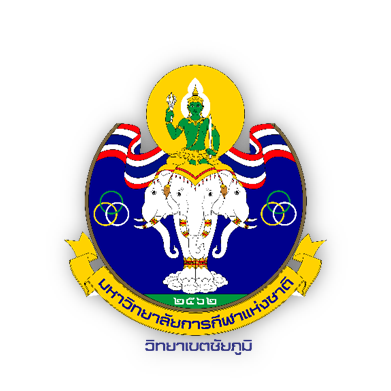 รูปแบบการรายงานและสรุปผลโครงการประจำปีงบประมาณ พ.ศ. 2565หน้าปก-    รายงานและสรุปผลโครงการ...........................................................................................................-    วันที่...................เดือน..........................พ.ศ....................................................................................-    งาน........................................................................................................... ....................................-     มหาวิทยาลัยการกีฬาแห่งชาติ วิทยาเขตชัยภูมิ กระทรวงการท่องเที่ยงและกีฬา      2.   คำนำ      3.   สารบัญ      4.   แบบรายงานการปฏิบัติงานตามโครงการ      5.   แบบสรุปการประเมินโครงการ      6.   ภาพกิจกรรม      7.   ภาคผนวก-   รายละเอียดโครงการที่อนุมัติ-   คำสั่งแต่งตั้งคณะกรรมการดำเนินงาน-   หนังสือเชิญประชุม/วาระการประชุม-   รายงานการประชุม-   หนังสือเชิญวิทยากร-   หนังสือเชิญประธานในพิธี-   กำหนดการโครงการ-   หนังสือเชิญผู้เข้าร่วมโครงการ-   หนังสือขอความอนุเคราะห์ต่างๆ-   คำกล่าวรายงานพิธีเปิด-   คำกล่าวเปิดเปิดของประธานในพิธี-   แบบฟอร์มการประเมินโครงการ-   รายงานประเมินผลการดำเนินโครงการตามแผนกลยุทธ์/โครงการ-   เอกสารอื่นๆ ที่เกี่ยวข้องกับโครงการ****************************************************************************